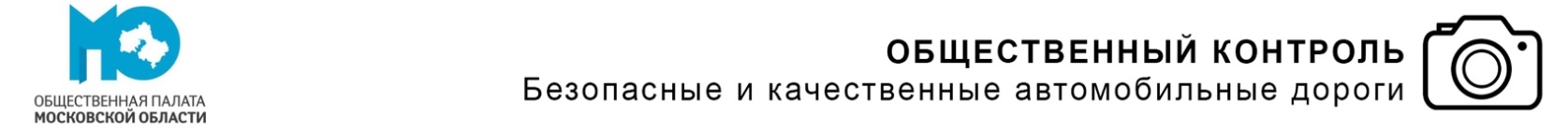 АКТ О ПРОВЕДЕНИИ
ОБЩЕСТВЕННОГО МОНИТОРИНГАСоставили настоящий акт по результатам мониторинга (общественного контроля)В результате осмотра общественной комиссией по адресу (маршруту) _г.о.Домодедово с.Растуново – мкр.Белые Столбы  выявлены следующие дефекты (недостатки)Дополнительные сведения:По маршруту: г.о.Домодедово с.Растуново – мкр.Белые Столбы. Пешеходные переходы: местами стёрта краска на дорожном полотне («зебра»).По маршруту светофоры без элементов нарушения, хорошо видны со всех сторон.На 52 км Каширского шоссе нет стрелки поворота на г.о.Подольск из области, что создает определенные трудности и аварийную обстановку на перекрестке, постоянные пробкиОстановочные павильоны (установленные ранее) в удовлетворительном состоянии, мусор своевременно убирается. Дата составления19.03.2020Время составления17-00Место составленияг.о.Домодедовог.о.Домодедовог.о.ДомодедовоНомер актаФИО Составившего актПетрунина Л.Ю.Члены общественной комиссии:Лаврухин И.А.Карпова С.Н.Петрунина Л.Ю. 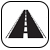 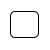 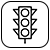 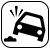 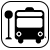 Состояния дорожного покрытия и тротуаровМест освещения пешеходных переходов и работы светофоровСостояния региональных и муниципальных дорогАвтомобильного пассажирского транспорта общего пользованияЦелевые объекты общественного контроляПоказатели общественного контроляОтметкаОписаниеОбщественный мониторинг состояния дорожного покрытия и тротуаровНарушение сплошности
покрытия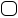 На маршруте  нарушений не выявлено. Общественный мониторинг состояния дорожного покрытия и тротуаровНарушение геометрических параметров (формы) покрытияНа маршруте  нарушений не выявлено.Общественный мониторинг состояния дорожного покрытия и тротуаровНарушение состояния поверхности покрытияНа маршруте  нарушений не выявлено.Общественный мониторинг мест освещения пешеходных переходов и работы светофоровОграничение видимости светофора, вызванное препятствиемНе выявленоОбщественный мониторинг мест освещения пешеходных переходов и работы светофоровНарушение сигнала 
светофораНе выявленоОбщественный мониторинг мест освещения пешеходных переходов и работы светофоровНарушение целостности элементов светофораНе выявленоОбщественный мониторинг мест освещения пешеходных переходов и работы светофоровИзменение положения 
светофораНе выявленоОбщественный мониторинг мест освещения пешеходных переходов и работы светофоровОтказ в работе табло вызывного пешеходаОтсутствуют такие светофорыОбщественный мониторинг мест освещения пешеходных переходов и работы светофоровНарушение стационарного электрического освещенияНе выявленоОбщественный мониторинг состояния региональных и муниципальных дорог на территории муниципального образованияЗатруднение движения 
транспорта (Образование дорожных заторов)Каширское шоссе, светофор 52 км, постоянные пробкиОбщественный мониторинг состояния региональных и муниципальных дорог на территории муниципального образованияНарушение дорожных ограждений и бортовых камнейНе выявленоОбщественный мониторинг состояния региональных и муниципальных дорог на территории муниципального образованияОтсутствие заездного кармана на автобусных остановкахНе выявленоОбщественный мониторинг состояния региональных и муниципальных дорог на территории муниципального образованияОтсутствие скамьи, контейнеров для сбора мусора на автобусных остановках (площадки ожидания)Не выявленоОбщественный мониторинг работы автомобильного пассажирского транспорта общего пользованияНарушение количества посадочных местАвтобусы № 67, № 51, № 58, № 505Не выявленоОбщественный мониторинг работы автомобильного пассажирского транспорта общего пользованияЗагрязнение 
салонаНе выявлено. Общественный мониторинг работы автомобильного пассажирского транспорта общего пользованияОтсутствие системы вентиляцииНе выявленоОбщественный мониторинг работы автомобильного пассажирского транспорта общего пользованияОтсутствие возможности безналичной оплатыНе выявлено. Общественный мониторинг работы автомобильного пассажирского транспорта общего пользованияБезбилетный проездНе выявлено